Методическая разработка физкультурного экологически-творческого летнего проекта«Этот удивительный мир природы».Автор: Малахова Наталья АлександровнаЦель: Расширить представления детей о мире природы через двигательную и творческую деятельность. Задачи: Обогатить мир движений детей, через подражание маленьким обитателям природы.Воспитывать бережное отношение и любовь к природе.Расширить словарный запас детей через речевые подвижные игры.Развивать мелкую моторику рук. Учить изготавливать игрушки-забавы из бумаги. Развивать художественно – эстетические навыки.Побуждать детей самостоятельно планировать свою двигательную деятельность на улице. Реализация проекта «Этот удивительный мир природы» основан на следующих принципах: играть, наслаждаться, наблюдать, запоминать, создавать.План реализации проекта.1 день. Наблюдение за одуванчиком жёлтого и белого цвета.Задачи: Дать детям представление о разных стадиях жизни цветка: жёлтый цветок  в период цветения, белый в период созревания семян.Выучить речевую подвижную игру «Одуванчик»Задачи: Развивать двигательные навыки детей. Учить увертываться от ловишки. Разучить слова к игре. Развивать познавательный интерес к явлениям природы.Правила игры. Дети встают в круг, образуя цветок одуванчик. Выбирается 1, 2 ловишки-ветерка.Дети вместе с ловишкой двигаются по кругу и произносят слова:Жёлтый сарафанчик.Носит одуванчикА потом нарядитсяВ белое он платьице.Легкое, воздушное,Всем ветрам послушное.После последних слов «ветерок» дует на детей-одуванчики, дети расцепляют руки и разбегаются в разные стороны, а «ветерок» их догоняет. Поймав несколько ребят. Игра повторяется снова, выбирается новый ловишка-ветерок.2 день.Конструирование из бумаги игрушка-забава «Одуванчик» для развития органов дыхания.Задачи: Учить детей вырезать круг, резать по пунктирным линиям, загибать лепестки. Дыхательная гимнастика. «Подуй на цветок».Повторить игру «Одуванчик»Задачи: Развивать двигательные навыки детей.Упражнять в быстром беге с увертыванием. Побуждать, самостоятельно проговаривать текст в игре.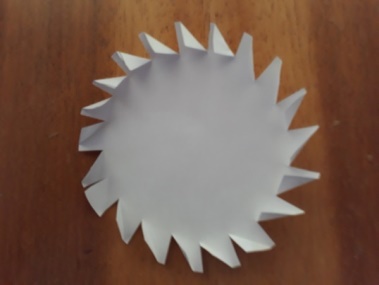 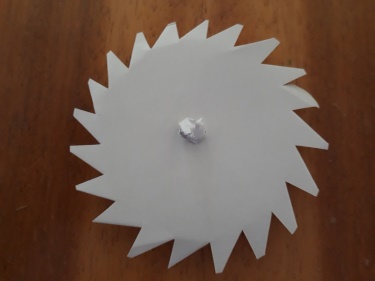 3 день.Рассматривание цветов на территории детского сада. Загадки о цветах.Задачи: Учить определять, чем похожи и чем отличаются цветы. Запоминать их название. Вспомнить какие цветы растут на дачах. Воспитывать бережное отношение к природе.Выучить речевую подвижную игру «Цветки и ветерки».Задачи: Учить, быстро реагировать на сигнал и убегать. Развивать речь и память. Обогащать словарный запас детей названиями цветов.Правила игры.Дети встают в две  команды (девочки и мальчики) напротив друг друга в линию, расстояние между играющими один метр. Команда девочек  – ветерки, команда мальчиков – цветки. Команда «Цветы» договариваются между собой, каким цветком они будут, так чтобы команда «Ветерки их не слышала». Затем Цветы говорят: Ветерки, ветерки, Угадайте, как нас зовут?«Ветерки» начинают перечислять знакомые цветы, спрашивая: Вы ромашки, если дети не загадывали этот цветок, то говорят, нет, и ветерки называют другой цветок. А если это загаданный цветок, то говорят да и убегают в конец площадки до обозначенного места, а Ветерки их догоняют. Затем команды меняются названиями, игра повторяется.4 день.Оригами  игрушка-забава «Насекомое на цветке»Задачи: Учить складывать бумагу по показу. Развивать навык  вырезания по пунктирным линиям.Проявлять творчество в раскрашивании насекомых.Дыхательная гимнастика «Сдуй насекомое с цветка». Прикрепить насекомое к цветку с помощью нитки и сдувать его.Задачи: Развивать органы дыхания. Учить дуть с разной силой, держа цветок близко или далеко от рта. 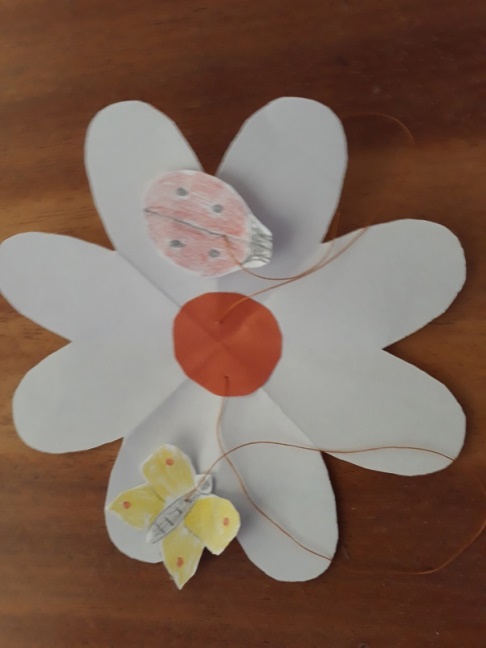 5 день.Рассматривание картинок «Насекомые». Наблюдение за насекомыми на прогулке.Задачи: Обобщить знания детей о насекомых их сходстве и различии.Выучить речевую подвижную игру «Насекомые и ветерки» игра проводится по принципу «Цветы и ветерки», только вместо цветов загадываются насекомые.Задачи: Учить, быстро реагировать на сигнал и убегать. Развивать речь и память. Обогащать словарный запас детей названиями насекомых.6 день.Оригами игрушка-забава «Кто дальше улетит» - изготовление насекомого по типу самолетик – развивать дальность броска.Задачи: Учить складывать бумагу по показу с небольшой помощью педагога. Развивать творчество.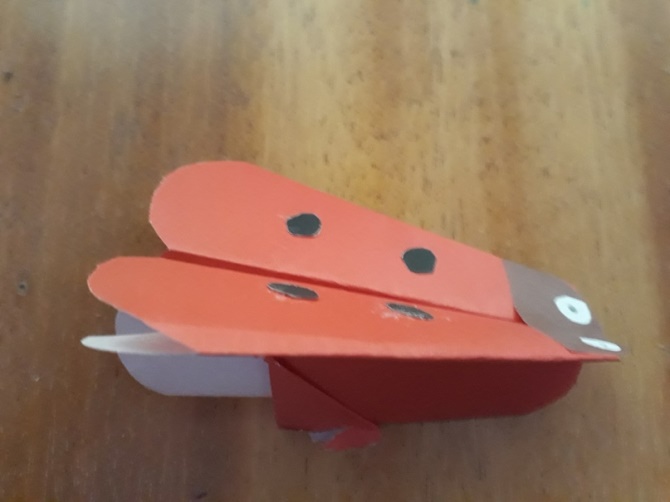 Закрепление подвижных игр «Цветы и ветерки», «Насекомые и ветерки».7 день.Наблюдение за комаром, звукоподражание, рассматривание картинки.Задачи: Познакомить с жизнью комара, с внешним видом.Выучить речевую подвижную игру «Комары».Задачи: Развивать подражательные звуковые и двигательные способности детей. Упражнять в беге с ловлей и увертыванием. Развивать познавательный интерес к явлениям природы и ее обитателям.  Правила игры.Все играющие дети - «комары», встают по кругу, а двое из детей ведущие – ловцы комаров. Они встают в середине круга. Комары идут по кругу,  машут крыльями, а ведущие отмахивают от комаров стоя в центру круга. Все проговаривают слова:Раз, два, три, летят к нам комары.Комары летают,Нам играть мешают.Раз, два, три, Комаров лови!После слов «лови», «ловцы »начинают догонять разлетевшихся в разные стороны комаров. Кого задели, выходит из игры.8 день. Рисование «Комар».Задачи: Учить детей рисовать комара по схемеУпражнять в вырезании кругов и овалов «Комар на облачке». Повторить игру «Комары».        Задачи: Упражнять в беге с ловлей и увертыванием, ориентировке в пространстве. Побуждать, самостоятельно проговаривать текст в игре                                                                          9 день.Рассматривание лягушки на картинки.Задачи: Учить детей находить отличия между насекомыми и лягушкой. Обобщить знания детей о месте обитании лягушки, чем она питается. Выучить речевую подвижную игру «Лягушата или поймай комара»Задачи: Развивать подражательные звуковые и двигательные способности детей. Учить прыгать из глубокого седа, высоко подпрыгивать, сильно отталкиваясь ногами от пола, с подниманием рук вверх.Развивать познавательный интерес к явлениям природы и ее обитателям.Правила игры. Дети делятся на пары. К ниткам привязывают 2 комаров, ранее нарисованных детьми, и нитки привязывают к палочке.Педагог, держит палку, с комарами и произносит слова:Скачут вытянувши ножки.Две лягушки на дорожкеДети прыгают по двое, имитируют прыжки лягушки  и произносят слова:Ква-ква, ква-квамы поймаем комара.Доскакав до комаров детям нужно высоко подпрыгнуть и задеть комара.10 день. Оригами игрушка-забава «Лягушка» для развития органов дыхания.Задачи: Учить складывать бумагу по показу и объяснению, с небольшой помощью педагогаДыхательная гимнастика. Игрушка лягушка надевается на коктейльную трубочку. Если подуть в трубочку лягушка подлетит вверх. Можно устроить соревнования «Чья лягушка выше прыгнет.Задачи: Укреплять органы дыхания.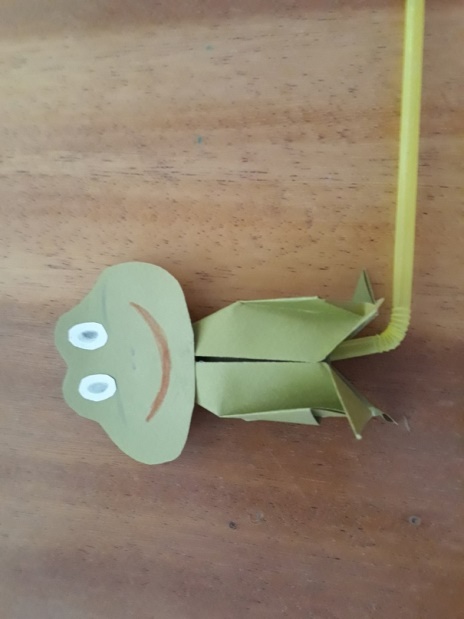 Повторить игру «Лягушата или поймай комара».Задачи: Упражнять в прыжках из глубокого седа, высоко подпрыгивать сильно отталкиваясь от пола с подниманием рук вверх.  Побуждать к звукоподражанию и проговариванию текста.11 день.Выучить игру «Паук и мухи».Задачи: Развивать навыки в ходьбе  друг за другом, держась за руки. Выучить текста. Расширить словарный запас. Правило.Выбирается два ребёнка «пауки». Взявшись за руки поднимают их вверх делая «паутину». Другие дети  - «мухи»,  встают друг за другом взявшись за руки проходят через «паутину» и произносят слова:Жил на свете старичок Длинноногий паучок,У паучка была сноровка Расставлял он сети ловко –Ставил он ловушки, Осторожней, мушки!С окончанием слов «пауки» опускают руки вниз и закрывают  «паутину-ловушку». Пойманный ребенок, берет за руки детей - «пауков» и они вместе поднимают руки вверх. Игра повторяется, «мухи» идут, обходя каждого «паука». Побеждают не пойманные дети.12 день.Конструирование из бумаги игрушка-забава «Паучок на паутинке».Задачи: Упражнять детей в вырезании полосок, в склеивании полосок в цилиндры.Повторение речевой подвижной игры «Паук и мухи».Задачи: Упражнять в ходьбе змейкой взявши друг друга за руки.Самостоятельно проговаривать текст. Развивать ловкость.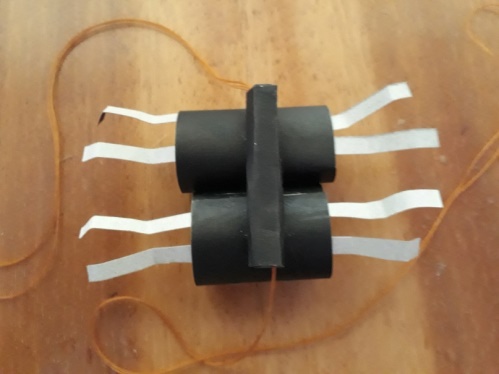 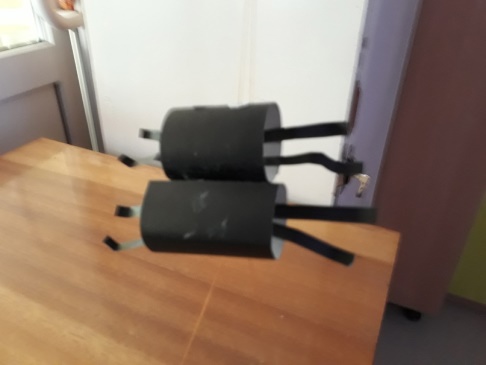 13 день.Эстафеты «Веселые букашки».1 «Бабочка собирает нектар».2 «Построй муравейник».3 «Сороконожка».4 «Весёлые лягушата»14 день.Пригласить детей соседней группы для совместных игр и научить их ранее разученным играм «Паучок и мошки», «Комары», «Одуванчик».